有机产品认证现场检查记录表（野生植物采集）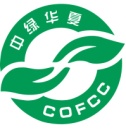 *本记录表仅适用于野生采集及其简单处理产品。对于收获后需进行加工的产品（以QS证为准），应同时填写“加工”类别检查记录表。若此，则本记录表中4、5、6部分可不填写。1、基本情况2、野生植物采集3、本年度采集统计采收后处理及产品包装、储藏和运输  □见加工检查记录5.1、产量核算  □见加工检查记录5.2、获证产品产量/销售量核算（再认证项目适用）           □ 不适用6、标识与销售（适用于再认证项目）  □ 不涉及；□见加工检查记录7、其他现场发现需说明的情况检查员（全体）签字：                                 企业名称检查日期申请认证面积(亩)申请认证面积(亩)现场检查面积(亩)现场检查基地地址：现场检查基地地址：现场检查基地地址：现场检查基地地址：现场检查基地地址：现场检查产品品种：现场检查产品品种：现场检查产品品种：现场检查产品品种：现场检查产品品种：序号审核内容检查发现1.1有机生产组织模式描述1.2如为公司+采集户模式,则:  如为公司+采集户模式,则:  1.2采集户总数量1.2现场检查采集户数量1.2申请者对采集户的管理措施1.3对于再认证项目，上年度的不符合项纠正和纠正措施是否有效？序号检查内容检查发现2.1采集区域及周边环境描述2.2采集区域边界是否清楚，是否有缓冲带？2.3采集区域内及周边环境中是否有工、矿业污染源？2.4采集区域分布图是否与实际一致？如否，请具体描述。2.5野生采集区域在采集之前的36个月内是否使用过化学物质防治病、虫、鼠害？如是，列出所有使用物质。2.6野生采集资源在当地属于何种物种（资源丰富、稀有、濒临灭绝等）？ 2.7采集时间、方式2.8采集者维持野生采集资源可持续发展而采取的措施2.9采集活动是否对环境产生不利影响或对动植物物种造成威胁？2.10野生资源采集是否会破坏该区域内生态系统平衡？2.11野生资源采集区域内是否存在水土流失现象？程度如何？2.12该区域内是否有飞机防病、虫、鼠害作业？2.13野生采集工具是否同时用于常规农业生产？如是，采集前如何清洗？采集区域编号面积（公顷）采集品种采集数量(吨)序号检查内容检查发现4.1收获后处理工艺流程描述4.2收获后处理过程中的设备是否同时用于处理非 有机植物？如是，如何清洗清理？是否采取冲顶措施？4.3收获后处理过程中的设备是否使用消毒剂或清洁剂？如是，描述具体物质名称、成分。4.4申请产品是否进行包装，使用何种包装材料？4.5包装材料中是否含有合成杀菌剂、防腐剂、熏蒸剂？4.6产品包装中是否使用填充剂，为何物质？4.7包装前包装袋或容器是否接触过禁用物质？4.8仓库是否为有机专用？如否，如何防止常规产品污染风险。4.9产品储藏场所是否进行熏蒸？使用何物质？4.10描述产品储藏方法4.11收获后处理场所及仓库有害生物防治措施描述4.12运输工具是否为有机专用？如否，如何清洁？4.13运输过程中容器或包装物上，是否有清晰的有机标识及说明？4.14申请认证的单元外是否存在二次分装、分割？ 如是，具体描述。产品名称原料数量收获后处理出成率（%） 成品数量（吨）时间跨度(上年度颁证至本次检查期间)时间跨度(上年度颁证至本次检查期间)时间跨度(上年度颁证至本次检查期间)时间跨度(上年度颁证至本次检查期间)    年    月 至    年    月    年    月 至    年    月    年    月 至    年    月    年    月 至    年    月获证产品名称获证状态获证状态上年度颁证数量(吨)上年度颁证数量(吨)实际生产数量(吨)实际销售数量(吨)目前库存数量(吨)获证产品名称有机转换上年度颁证数量(吨)上年度颁证数量(吨)实际生产数量(吨)实际销售数量(吨)目前库存数量(吨)检查发现检查发现序号检查内容检查发现6.1对于已获认证的有机产品，产品包装中是否使用有机认证标志或宣称其为有机产品？如否，说明原因。 6.2对于已获有机认证产品，有机码加施方式为印刷还是加贴？6.3对于有机码为加施的，有机码对应产品包装规格是否与《有机认证防伪标签订单》中一致？6.4对于有机码为加施的，上年度有机码（防伪追溯标签）订购数量、使用数量？6.5对于有机码为印刷的，包装上是否使用了中国有机产品认证标志？是否使用了COFCC标志或名称？颜色形状是否正确？6.6采取了什么管理方法避免有机码标签被误用于非有机产品？7.17.2